Medical EquipmentDirect to the public.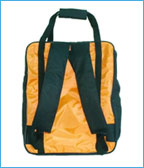 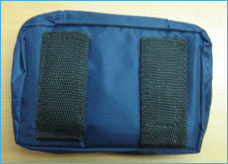 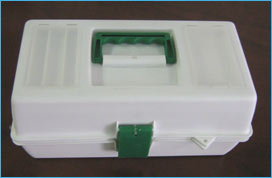 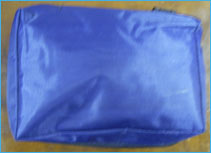 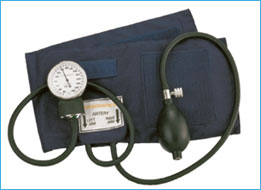 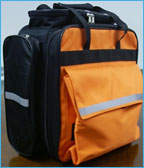 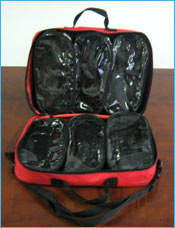 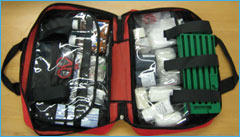 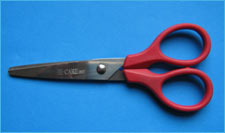 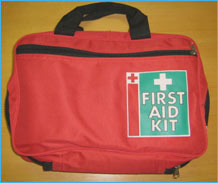 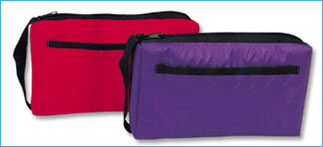 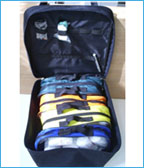 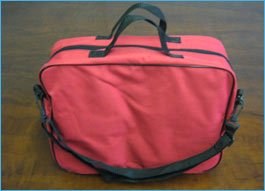 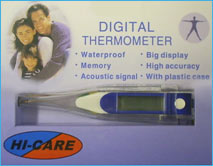 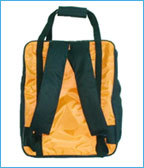 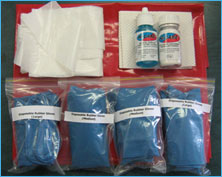 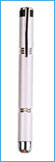 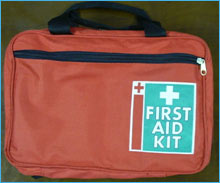 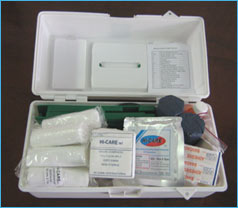 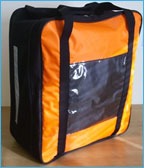 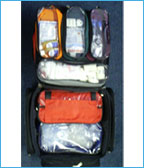 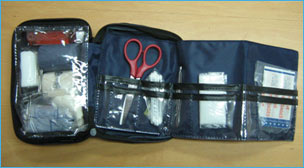 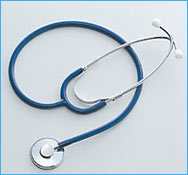 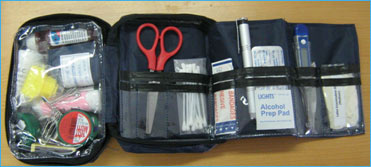 